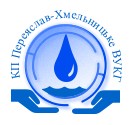 Переяслав-Хмельницька міська рада Київської областіКомунальне підприємство Переяслав-Хмельницьке виробниче управління комунального господарства08402, Київська обл., м. Переяслав-Хмельницький, вул. Солонці, 1, тел. (04567) 5-17-50, ф. 5-38-95р/р 26006016872301 в ПАТ «АЛЬФА-БАНК» м. Київ, МФО 300346, код ЄДРПОУ 05473594вих. №_______________“_06___”_квітня__2020 р.                                            ПОВІДОМЛЕННЯ ОСНАЩЕННЯ БУДІВЕЛЬ ВУЗЛАМИ КОМЕРЦІЙНОГО ОБЛІКУ ВОДИ ЗДІЙСНЮЄТЬСЯ ВІДПОВІДНО ДО ВИМОГ Закону України від 22 червня 2017 року № 2119-VIII «Про комерційний облік теплової енергії та водопостачання» (опублікований в газеті Голос України від 01.08.2017 № 140) та у вільному доступі в мережі Інтернет.Закон набрав чинності 02 серпня 2017 року.Закон визначає засади забезпечення комерційного, в т.ч. розподільного обліку послуг з централізованого водопостачання та забезпечення обліковою інформацією споживачів таких послуг.Згідно Закону встановлення комерційних приладів обліку в будівліє обов' язковим для розрахунків за спожиті послуги.Згідно із Законом КП  ВУКГ м. Переяслав є одночасно і оператором зовнішніх інженерних мереж, і Виконавцем послуг.Вузлами комерційного обліку обладнуються усі вводи зовнішніх інженерних мереж у будівлі.Ст. 3 Закону – забороняється приєднання житлових і нежитлових будівель до зовнішніх інженерних мереж без оснащення їх вузлами комерційного обліку.Ст. 5 Закону - Прийняття в експлуатацію завершених будівництвом нових житлових і нежитлових будівель, що приєднуються до мереж - лише за умови, що ці будівлі оснащені вузлами комерційного обліку згідно ст. 3 і 4 цього Закону та Закону України «Про регулювання містобудівної діяльності».Житлові будівлі оснащуються вузлами комерційного обліку (ст. 3 Закону) відповідно до Порядку, затв. Наказом Мінрегіону від 09.08.2018р. № 206.Окремі приміщення у будівлях оснащуються вузлами розподільного обліку (ст. 4 Закону) відповідно до Порядку, затв. Наказом Мінрегіону від 09.08.2018р. № 205.У разі приєднання до мереж будівлі, яка не була до них приєднана, або відновлення приєднання після відключення – оснащення будівлі вузлом обліку здійснює власник (співвласники) за власний рахунок.У разі якщо на день набрання чинності цим Законом зазначені вище будівлі вже були приєднані до мереж та обладнані системою автономного водопостачання – власники (співвласники) таких будівель (приміщень у них) зобов' язані забезпечити оснащення таких приміщень в них вузлами розподіль-ного обліку питної води протягом 3-х років з дня набрання чинності цим Законом.Вузол комерційного обліку - вузол обліку, що забезпечує загальний облік споживання води в будівлі , її частині, обладнаній окремим інженерним вводом.Вузол розподільного обліку – вузол обліку, що забезпечує індивідуальний облік води в будівлях, де налічується 2 та більше споживачів.Відповідальний за збереження і цілісність вузла обліку – власник (співвласники) будівлі (її частини) або за договором - визначена власником особа.Лічильник, який встановлено в будинку приватного сектору є також комерційним вузлом обліку.Згідно норм Закону оснащення вузлами обліку будівель, що на день набрання чинності цим Законом були приєднані до мереж і не були оснащені вузлами комерційного обліку або якщо вузли обліку вийшли з ладу, зобов' яза-ний здійснити оператор зовнішніх інженерних мереж.Виконавець послуг та оператор зовнішніх інженерних мереж не можуть перешкоджати власнику (співвласникам) будівлі в оснащенні її вузлом обліку.На вимогу власника (співвласників) будівлі оператор зовнішніх інженерних мереж зобов' язаний самостійно встановити вузол комерційного обліку, придбаний ним (ними). Таке встановлення буде платним за рахунок внесків.Вузли комерційного обліку належать на праві власності власнику(є спільною сумісною власністю співвласників) будівлі.Право власності на вузли розподільного обліку належить власникам (співвласникам) приміщень, у яких вони встановлені, якщо інше не встановлено Законом або договором.Вузли обліку приймаються виконавцем послуги, оператором … на абонентський облік та обслуговування протягом 14 календарних днів з дня встановлення або дня отримання оператором, виконавцем послуг звернення власника (співвласників).Інформування про намір встановлення вузла обліку проводиться згідно Порядку інформування, затв. Постановою КМУ від 06 червня 2018р. № 444.Витрати оператора… на оснащення будівель вузлом обліку, а також на обслуговування та заміну (Ст. 6 Закону) відшкодовуються споживачами послуг шляхом сплати внеску, який сплачується Виконавцеві послуг.Розмір внесків за встановлення, обслуговування та заміну вузлів обліку та їх розподіл визначається відповідно до Методики, затв. Наказом Мінрегіону від 05.06.2018 № 129.Визначається окремо для кожної будівлі.Сплата внесків розстрочується на 5 років або на інший строк за згодою сторін.Для будівлі, де налічується 2 та більше споживачів – внески за встановлення розподіляються пропорційно до кількості приміщень, які є самостійними об' єктами нерухомого майна.Повноваження органів місцевого самоврядування:-згідно із затвердженими відповідно до законодавства Програмами можуть приймати рішення про виділення коштів з місцевого бюджету на оснащення вузлами комерційного обліку будівель, які на день набрання чинності Законом були приєднані до мереж, а також на забезпечення охорони вузлів обліку. На такі вузли обліку після їх встановлення поширюється дія законодавства про спільне майно багатоквартирного будинку. Внесок за встановлення вузла обліку в такому випадку споживачами не сплачується.Обслуговування, заміна та абонентський облік вузлів комерційного та розподільного обліку проводяться згідно вимог ст. 6 Закону.Порядок доступу до вузлів обліку визначається ст. 7 Законом та договором.За порушення вимог законодавства у сфері комерційного та розподільного обліку – оператори… та виконавці послуг, а також громадяни та посадові особи несуть відповідальність згідно із ст. 13, 14 Закону (штрафні санкції).За більш детальною інформацією та роз' ясненнями просимо звертатися на КП  ВУКГ м. Переяслав  у робочі дні з 08.30 год. до 16.00 год. (обідня перерва з 12.00 год. до 13.00 год.) особисто або за тел. 063 663-77-23:  5-46-67-до головного інженера Бурякова Валерія Анатолійовича;093  326-69-68-до начальника відділу абоненської служби Ліпчанчук Наталії Володимирівни.Начальник КП ВУКГ                                               Гриценко А.М.Головний інженер КП ВУКГ                                  Буряков В. А.